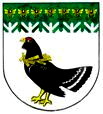 от 30 сентября 2022 года № 610 Об определении границ территорий прилегающих к многоквартирным домам, расположенным на территории Мари-Турекского муниципального района, на которых не допускается розничная продажа алкогольной продукции объектами общественного питанияВ соответствии с пунктом 8 статьи 16 Федерального закона от 22.11.1995 г. № 171-ФЗ «О государственном регулировании производства и оборота этилового спирта, алкогольной и спиртосодержащей продукции и об ограничении потребления (распития) алкогольной продукции» (далее — Федеральный закон), Постановлением Правительства Российской Федерации от 23.12.2020 года №2220 «Об утверждении Правил определения органами местного самоуправления границ прилегающих территорий, на которых не допускается розничная продажа алкогольной продукции и розничная продажа алкогольной продукции при оказании услуг общественного питания», администрация Мари-Турекского муниципального района Республики Марий Эл п о с т а н о в л я е т:1. Утвердить Перечень многоквартирных домов, расположенных на территории Мари-Турекского муниципального района, в которых не допускается розничная продажа алкогольной продукции при оказании услуг общественного питания в объектах общественного питания имеющих зал обслуживания посетителей общей площадью менее 50 квадратных метров (приложение 1).2. Установить значение расстояния прилегающей территории к многоквартирным домам, указанным в пункте 1 настоящего постановления, на которой не допускается розничная продажа алкогольной продукции при оказании услуг общественного питания в объектах общественного питания имеющих зал обслуживания посетителей общей площадью менее 50 квадратных метров – 20 метров.3. Границы прилегающих территорий к многоквартирным домам, указанным в пункте 1 настоящего постановления, определяются от стены многоквартирного дома в любой точке периметра здания по прямой линии без учета искусственных и естественных преград до входа для посетителей в объект организации общественного питания.4. Отделу по экономическому развитию территорий администрации Мари-Турекского муниципального района проинформировать хозяйствующие субъекты, осуществляющие розничную продажу алкогольной продукции при оказании услуг общественного питания, о настоящем постановлении, способом, установленным органом государственной власти субъекта Российской Федерации.5. Разместить настоящее постановление на официальном сайте Мари-Турекского муниципального района в информационно-телекоммуникационной сети «Интернет».6. Контроль за исполнением настоящего постановления возложить на заместителя главы администрации Мари-Турекского муниципального района Ложкину Л.АМАРИЙ ЭЛ РЕСПУБЛИКЫНМАРИЙ ТУРЕК МУНИЦИПАЛЬНЫЙ РАЙОНЫНАДМИНИСТРАЦИЙЖЕАДМИНИСТРАЦИЯМАРИ-ТУРЕКСКОГО МУНИЦИПАЛЬНОГО РАЙОНАРЕСПУБЛИКИ МАРИЙ ЭЛАДМИНИСТРАЦИЯМАРИ-ТУРЕКСКОГО МУНИЦИПАЛЬНОГО РАЙОНАРЕСПУБЛИКИ МАРИЙ ЭЛПУНЧАЛПОСТАНОВЛЕНИЕПОСТАНОВЛЕНИЕГлава администрацииМари-Турекскогомуниципального районаС.Ю.РешетовПриложение №1Приложение №1Приложение №1к постановлению администрации 
Мари-Турекского 
муниципального района 
от 30.09.2022 года № 610к постановлению администрации 
Мари-Турекского 
муниципального района 
от 30.09.2022 года № 610к постановлению администрации 
Мари-Турекского 
муниципального района 
от 30.09.2022 года № 610Перечень многоквартирных домов, 
расположенных на территории Мари-Турекского муниципального района, в которых не допускается розничная продажа алкогольной продукции при оказании услуг общественного питания в объектах общественного питания имеющих зал обслуживания посетителей общей площадью менее 50 квадратных метров Перечень многоквартирных домов, 
расположенных на территории Мари-Турекского муниципального района, в которых не допускается розничная продажа алкогольной продукции при оказании услуг общественного питания в объектах общественного питания имеющих зал обслуживания посетителей общей площадью менее 50 квадратных метров Перечень многоквартирных домов, 
расположенных на территории Мари-Турекского муниципального района, в которых не допускается розничная продажа алкогольной продукции при оказании услуг общественного питания в объектах общественного питания имеющих зал обслуживания посетителей общей площадью менее 50 квадратных метров Перечень многоквартирных домов, 
расположенных на территории Мари-Турекского муниципального района, в которых не допускается розничная продажа алкогольной продукции при оказании услуг общественного питания в объектах общественного питания имеющих зал обслуживания посетителей общей площадью менее 50 квадратных метров Перечень многоквартирных домов, 
расположенных на территории Мари-Турекского муниципального района, в которых не допускается розничная продажа алкогольной продукции при оказании услуг общественного питания в объектах общественного питания имеющих зал обслуживания посетителей общей площадью менее 50 квадратных метров № п/пАдрес многоквартирных домов№п/п№п/пАдрес многоквартирных домовАдрес многоквартирных домов1д.Большой Карлыган, ул. Мира, 406363п.Мари-Турек, ул .Комсомольская, 51п.Мари-Турек, ул .Комсомольская, 512д.Большой Карлыган, ул .Мира, 426464п.Мари-Турек, ул. Комсомольская, 51ап.Мари-Турек, ул. Комсомольская, 51а3д.Большой Карлыган, ул. Мира, 446565п.Мари-Турек, ул. Комсомолькая, 51бп.Мари-Турек, ул. Комсомолькая, 51б4д.Большой Карлыган, ул Мира 466666п.Мари-Турек, ул. Комсомольская, 53п.Мари-Турек, ул. Комсомольская, 535д.Большой Карлыган, ул. Багаева, 56767п.Мари-Турек, ул. Комсомольская, 53ап.Мари-Турек, ул. Комсомольская, 53а6д.Большой Карлыган, ул. Багаева, 16868п.Мари-Турек, ул. Комсомольская ,55п.Мари-Турек, ул. Комсомольская ,557д.Большой Карлыган, ул. Багаева, 66969п.Мари-Турек, ул. Комсомольская ,57п.Мари-Турек, ул. Комсомольская ,578п.Заводской, ул. Заводская, 217070п.Мари-Турек, ул. Комсомольская, 59п.Мари-Турек, ул. Комсомольская, 599с.Косолапово, ул. Советская, 17171п.Мари-Турек, ул. Комсомольская, 61п.Мари-Турек, ул. Комсомольская, 6110с.Косолапово, ул. Советская, 37272п.Мари-Турек, ул. Комсомольская ,63п.Мари-Турек, ул. Комсомольская ,6311с.Косолапово, ул. Советская, 587373п.Мари-Турек, ул. Комсомольская ,65п.Мари-Турек, ул. Комсомольская ,6512с.Косолапово, ул. Пушкина, 57474п.Мари-Турек, ул .Комсомольская ,66п.Мари-Турек, ул .Комсомольская ,6613с.Косолапово, ул. Пушкина, 37575п.Мари-Турек, ул. Комсомольская, 68п.Мари-Турек, ул. Комсомольская, 6814с.Косолапово, ул. Пушкина, 17676п.Мари-Турек, ул. Комсомольская, 70п.Мари-Турек, ул. Комсомольская, 7015с.Косолапово, ул. Пушкина, 11а7777п.Мари-Турек, ул. Парковая, 1п.Мари-Турек, ул. Парковая, 116с.Косолапово, ул. Пушкина, 1а7878п.Мари-Турек, ул. Парковая, 3п.Мари-Турек, ул. Парковая, 317с.Косолапово, ул. Пушкина, 3а7979п.Мари-Турек, ул .Мичурина, 24п.Мари-Турек, ул .Мичурина, 2418с.Косолапово, ул. Пушкина, 7а8080п.Мари-Турек, ул. Мичурина, 26п.Мари-Турек, ул. Мичурина, 2619с.Косолапово, ул. Пушкина, 9а8181п.Мари-Турек, ул. Мичурина, 28п.Мари-Турек, ул. Мичурина, 2820с.Косолапово, ул. Пушкина, 5а8282п.Мари-Турек, ул .Луговая, 1п.Мари-Турек, ул .Луговая, 121с.Мари-Билямор, ул. Меллиораторов, 28383п.Мари-Турек, ул. Луговая, 1ап.Мари-Турек, ул. Луговая, 1а22с.Мари-Билямор, ул. Меллиораторов, 38484п.Мари-Турек, ул. Луговая, 3п.Мари-Турек, ул. Луговая, 323с.Мари-Билямор, ул. Меллиораторов, 48585п.Мари-Турек, ул. Луговая, 5п.Мари-Турек, ул. Луговая, 524с.Мари-Билямор, ул. Меллиораторов, 58686п.Мари-Турек, ул. Луговая, 7п.Мари-Турек, ул. Луговая, 725с.Мари-Билямор, ул. Школьная, 118787п.Мари-Турек, ул. Механизаторов, 16п.Мари-Турек, ул. Механизаторов, 1626д.Шора, ул. Центральная, 18888п.Мари-Турек, ул. Мосолова, 84п.Мари-Турек, ул. Мосолова, 8427д.Шора, ул. Центральная, 48989п.Мари-Турек, ул. Мосолова, 86п.Мари-Турек, ул. Мосолова, 8628д.Шора, ул .Центральная, 39090п.Мари-Турек, ул. Мосолова ,88п.Мари-Турек, ул. Мосолова ,8829д.Шора, ул. Центральная, 29191п.Мари-Турек, ул .Коммунальная, 36п.Мари-Турек, ул .Коммунальная, 3630д.Шора, ул. Центральная, 59292п.Мари-Турек, ул .Коммунальная, 38п.Мари-Турек, ул .Коммунальная, 3831п.Мари-Турек, ул. Октябрьская, 29393п.Мари-Турек, ул. Коммунальная, 40п.Мари-Турек, ул. Коммунальная, 4032п.Мари-Турек, ул. Октябрьская, 39494п.Мари-Турек, ул. Коммунальная, 44п.Мари-Турек, ул. Коммунальная, 4433п.Мари-Турек, ул. Октябрьская, 59595п.Мари-Турек, ул. Лесная,3ап.Мари-Турек, ул. Лесная,3а34п.Мари-Турек, ул. Октябрьская, 79696п.Мари-Турек, ул. Юбилейная, 15п.Мари-Турек, ул. Юбилейная, 1535п.Мари-Турек, ул. Октябрьская, 99797п.Мари-Турек, ул .Юбилейная, 17п.Мари-Турек, ул .Юбилейная, 1736п.Мари-Турек, ул. Октябрьская, 119898п.Мари-Турек, ул. Юбилейная, 34п.Мари-Турек, ул. Юбилейная, 3437п.Мари-Турек, ул. Октябрьская, 139999п.Мари-Турек, ул. Больничная, 12п.Мари-Турек, ул. Больничная, 1238п.Мари-Турек, ул. Октябрьская, 15100100п.Мари-Турек ,ул .Победы , 15п.Мари-Турек ,ул .Победы , 1539п.Мари-Турек, ул. Октябрьская, 16101101п.Мари-Турек ,ул .Советская, 14п.Мари-Турек ,ул .Советская, 1440п.Мари-Турек,ул. Октябрьская, 17102102п.Мари-Турек, ул. Советская ,22п.Мари-Турек, ул. Советская ,2241п.Мари-Турек, ул .Октябрьская, 18103103п.Мари-Турек, ул. Советская, 28п.Мари-Турек, ул. Советская, 2842п.Мари-Турек, ул. Октябрьская, 19104104п.Мари-Турек, ул .Строителей, 3п.Мари-Турек, ул .Строителей, 343п.Мари-Турек, ул. Октябрьская, 21105105п.Мари-Турек, ул. Строителей, 5п.Мари-Турек, ул. Строителей, 544п.Мари-Турек, ул. Октябрьская, 22106106д.Опарино, ул. Молодежная, 1д.Опарино, ул. Молодежная, 145п.Мари-Турек, ул. Октябрьская, 23107107д.Опарино, ул. Молодежная ,2д.Опарино, ул. Молодежная ,246п.Мари-Турек, ул .Октябрьская, 24108108д.Сысоево, ул. Центральная ,1д.Сысоево, ул. Центральная ,147п.Мари-Турек, ул. Октябрьская, 25109109д.Сысоево, ул. Центральная, 2д.Сысоево, ул. Центральная, 248п.Мари-Турек, ул. Октябрьская, 27110110д.Сысоево, ул. Центральная ,3д.Сысоево, ул. Центральная ,349п.Мари-Турек, ул .Октябрьская, 31111111д.Сысоево, ул. Центральная, 4д.Сысоево, ул. Центральная, 450п.Мари-Турек, ул. Октябрьская, 33112112д.Сысоево, ул. Центральная, 5д.Сысоево, ул. Центральная, 551п.Мари-Турек, ул. Красноармейская ,16113113п.Мари-Турек, ул. Красноармейская, 22п.Мари-Турек, ул. Красноармейская, 2252п.Мари-Турек, ул. Красноармейская, 16а114114п.Мари-Турек, ул. Красноармейская, 18п.Мари-Турек, ул. Красноармейская, 1853п.Мари-Турек, ул. Красноармейская ,18а115115п.Мари-Турек, ул .Комсомольская, 24п.Мари-Турек, ул .Комсомольская, 2454п.Мари-Турек, ул .Красноармейская, 20116116п.Мари-Турек, ул. Комсомольская, 10п.Мари-Турек, ул. Комсомольская, 1055п.Мари-Турек ,ул. Красноармейская, 23117117п.Мари-Турек, ул. Коммунальная, 42п.Мари-Турек, ул. Коммунальная, 4256п.Мари-Турек, ул. Красноармейская, 25118118п.Мари-Турек, ул .Октябрьская, 20п.Мари-Турек, ул .Октябрьская, 2057п.Мари-Турек, ул. Красноармейская ,25а119119с.Хлебниково, ул. Советская, 27с.Хлебниково, ул. Советская, 2758п.Мари-Турек, ул. Красноармейская, 27120120д.Опарино, ул . Советская,  33д.Опарино, ул . Советская,  3359п.Мари-Турек, ул. Красноармейская, 29121121д.Сысоево, ул.  Набережная, 14д.Сысоево, ул.  Набережная, 1460п.Мари-Турек, ул .Комсомольская, 9122122с.Косолапово, ул . Пушкина, 7с.Косолапово, ул . Пушкина, 761п.Мари-Турек,ул. Комсомольская, 12123123с.Косолапово, ул . Пушкина, 2с.Косолапово, ул . Пушкина, 262п.Мари-Турек, ул. Комсомольская, 44124124п.Заводской, ул. Заводская ,5п.Заводской, ул. Заводская ,5